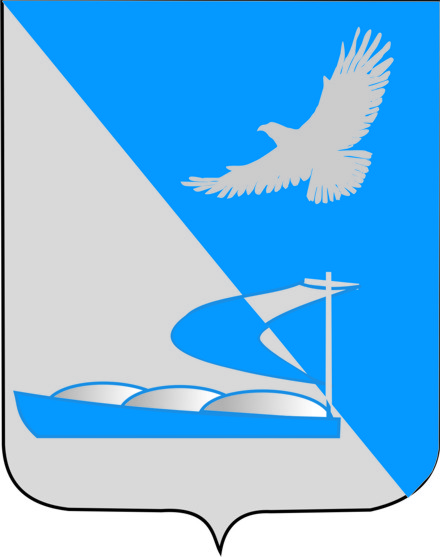 Совет муниципального образования«Ахтубинский район»Р Е Ш Е Н И Е 07.02.2018 	      № 412О принятии отставки главы муниципального образования «Ахтубинский район» Ведищева В.А. и досрочном прекращении полномочий главы муниципального образования «Ахтубинский район»Рассмотрев письменное заявление главы муниципального образования «Ахтубинский район» об отставке по собственному желанию Ведищева Виктора Алексеевича от 07 февраля 2018 года, в соответствии с п.2 ч.6 ст.36 Федеральным законом «Об общих принципах организации местного самоуправления в Российской Федерации» № 131-ФЗ от 06.10.2003г., п.2 ч.2 ст.16 Устава муниципального образования «Ахтубинский район», Совет муниципального образования «Ахтубинский район»РЕШИЛ: 1. Принять отставку по собственному желанию Ведищева Виктора Алексеевича с должности главы муниципального образования «Ахтубинский район» согласно письменному заявлению, и признать досрочно прекращенными полномочия главы муниципального образования «Ахтубинский район» Ведищева Виктора Алексеевича с 20 февраля 2018 года. 2. В связи с досрочным прекращением полномочий главы муниципального образования «Ахтубинский район» его полномочия, временно исполняет должностное лицо заместитель главы администрации по распоряжению администрации района в соответствии с ч.1ст.18 Устава муниципального образования «Ахтубинский район» .3. Настоящее решение опубликовать в газете «Ахтубинская правда», разместить на официальном сайте администрации муниципального образования «Ахтубинский район» и на официальном сайте Совета муниципального образования «Ахтубинский район». 4.Настоящее решение вступает в силу с момента его подписания.Председатель Совета                                                                              С.Н.Новак 